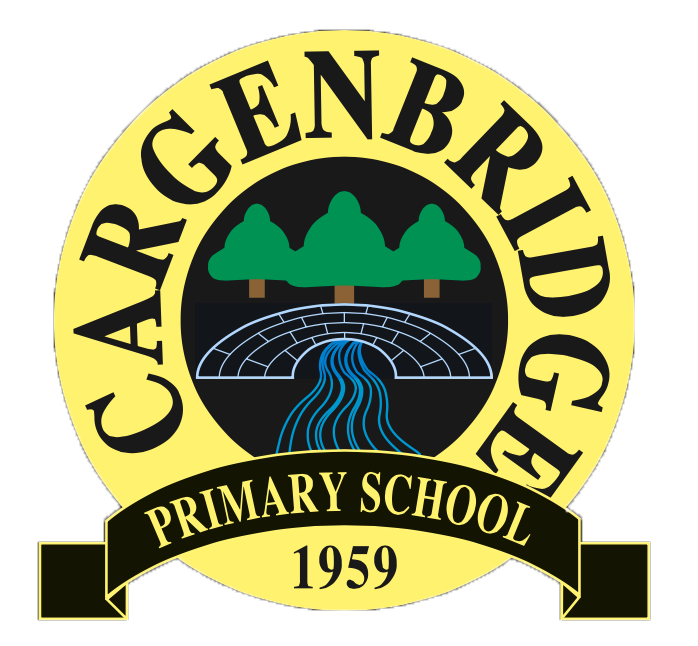 Cargenbridge Parents AssociationExtraordinary General Meeting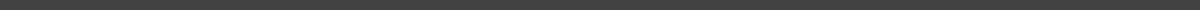 Monday 30th January 2017 | 6pm | Cargenbridge School | Maximum length: 2 hrs | cargenbridgecpa@gmail.comYour CPA Needs YOU!!!!We are looking for:New Committee MembersChair PersonSecretary (job share possible to lighten load)People to head up the following sub groups (we also need people who want to be involved in these sub groups):Fundraising coordinatorSocial Events coordinator Curriculum Dumfries Learning TownCommunity Council LiaisonTraffic ManagementMonday 30th January at 6pm in the School – just turn up. Parents, Grandparents and Carers all welcome.